ДОГОВОР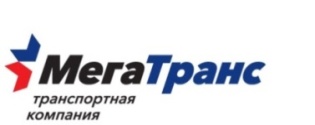 на транспортно-экспедиционное обслуживание(публичная оферта)Данный документ является публичной офертой Общества с ограниченной ответственностью «Группа компаний «Мега Транс»  (далее - Экспедитор) для физических и юридических лиц, заключить договор на оказание услуг по транспортно-экспедиционному обслуживанию на указанных ниже условиях и публикуется в сети Интернет на официальном сайте Экспедитора по адресу www.megatrans-tk.ru  (далее – Сайт). Настоящий Договор считается заключенным с момента его акцепта путем присоединения Клиента к его условиям. Фактом присоединения к условиям Договора является заказ услуги, и/или сдача груза, и/или оплата услуги, и/или получение груза, и/или подписание Договора. Акцепт оферты равносилен заключению Договора на условиях, изложенных в оферте.Лицо, заказавшее услугу и/или сдавшее груз, и/или оплатившее услугу, и/или получившее груз признается Клиентом или представителем Клиента с надлежащими полномочиями. Грузоотправитель подтверждает, что им получено согласие с условиями настоящего Договора от Клиента (Плательщик, Грузополучатель). Стороны определили, что Экспедитор вправе не проверять полномочия Грузоотправителя на представление интересов Клиента, так как полномочия следуют из обстановки.Предмет договора1.1. Настоящий договор регулирует взаимоотношения сторон, связанные с организацией и оказанием транспортно-экспедиционных услуг на территории Российской Федерации.1.2. Клиент поручает, а Экспедитор обязуется за вознаграждение и за счет Клиента или лица, указанного Клиентом, организовать выполнение услуг, связанных с перевозкой грузов по маршрутам, указанным Клиентом, в соответствии с тарифами Экспедитора, действующими на момент оказания услуг и в течение срока действия настоящего договора. 1.3. Заявка, направляемая Экспедитору в рамках настоящего договора, является «Поручением Экспедитору», и в случае письменного подтверждения ее принятия к исполнению становится неотъемлемой частью договора. При этом условия, согласованные сторонами в Заявке, имеют преимущественное отношение к положениям настоящего договора.1.4 Транспортно-экспедиционные услуги выполняются в соответствии с Уставом автомобильного транспорта и городского наземного электрического транспорта РФ, Федеральным законом о транспортно-экспедиционной деятельности и гражданским законодательством Российской Федерации.1.5.В соответствии с законодательством Российской Федерации (далее - РФ) Клиентом может выступать как Заказчик услуги, так и Грузоотправитель, либо Грузополучатель, в связи с чем соответствующие пункты договора, регламентирующие права и обязанности Клиента, применяются к нему в той части, в которой те или иные права и обязанности предусмотрены законодательством РФ и Договором для Заказчика услуги, Грузоотправителя или Грузополучателя соответственно.1.6. Услуги по Договору оказываются Экспедитором по технологии «сборный груз», а именно:-	при перевозке груз размещается в кузове/прицепе транспортного средства совместно с иными грузами других клиентов, размещение груза может быть многоярусным;-	в процессе перевозки возможны перегрузки груза, без дополнительного уведомления Клиента; -	хранение груза на складах Экспедитора и перевозка груза не предусматривает соблюдение специального терморежима, если иное не определено дополнительным соглашением Сторон.Порядок оказания услуг2.1. Клиент передает Экспедитору Заявку не позднее 17 часов дня, предшествующего дню перевозки. Заявка подается в письменной форме посредством электронной или иной связи, заверенная подписью и печатью (при наличии) Клиента, либо передается непосредственно представителю Экспедитора. 2.2. Передача груза Экспедитору производится Клиентом (Грузоотправителем) в согласованном в Заявке месте. Факт передачи груза удостоверяется подписью представителя Экспедитора в Экспедиторской расписке.2.3. Экспедитор принимает груз по количеству мест, снабженных надлежащей маркировкой.2.4. Объем и/или вес груза определяются Экспедитором на основе обмера и взвешивания. Общая масса груза определяется взвешиванием на весах. 2.5 Упаковка грузов (тара) должна обеспечивать их полную сохранность при перевозке и соответствовать требованиям ГОСТов и Правил перевозки соответствующими видами транспорта, в противном случае Экспедитор вправе не принимать такой груз к перевозке.2.6. В случае, если Клиент (Грузоотправитель) настаивает на перевозке груза в ненадлежащей упаковке (таре), либо если при наружном осмотре будут выявлены признаки ненадлежащего качества упакованного груза, требуется или нет дополнительная упаковка, Стороны делают соответствующие записи в Экспедиторской расписке, что освобождает Экспедитора от ответственности за повреждение (порчу) указанного груза, если Клиентом не будет доказано, что такое повреждение (порча) груза произошли исключительно по вине Экспедитора или привлеченных им третьих лиц. 2.7. Данные, указанные в пп.2.4., 2.5. и 2.6. настоящего Договора, заносятся Экспедитором в Экспедиторскую расписку и заверяются подписью представителя Клиента (Грузоотправителя). 2.8. По прибытии груза к месту назначения груз передается уполномоченному представителю Клиента (Грузополучателю) по Экспедиторской расписке.2.9. Экспедиторская расписка служит доказательством выполнения работ Экспедитором, а также является отчетом Экспедитора об исполнении Заявки. По каждой исполненной Экспедитором Заявке Стороны подписывают Экспедиторскую расписку. Все записи, сделанные в Экспедиторской расписке и заверенные подписями полномочных представителей сторон, являются окончательными и служат доказательством при возникновении разногласий об исполнении обязательств по настоящему Договору, если одной из сторон не доказано иное. В случае если в течение пяти рабочих дней с даты получения Клиентом акта об оказанных услугах, последним не будет предъявлено Экспедитору претензии, считается, что Клиентом в полном объеме приняты оказанные услуги. В этом случае услуги считаются оказанными качественно и в срок. Права и обязанности сторон3.1 Обязанности Экспедитора:3.1.1. Предоставить Клиенту полную, точную и достоверную информацию по тарифам, ставкам, стоимости основных и дополнительных услуг и другим сборам, необходимым для осуществления перевозки.3.1.2. Принимать предварительные Заявки от Клиента на перевозку грузов в установленной форме.3.1.3. Сообщать Клиенту о выявленной неполноте и (или) недостатках полученной от него информации и документов, необходимых для организации перевозки груза.3.1.4. Принимать груз у Клиента с обязательным указанием грузоотправителя и грузополучателя, количества мест, веса и объема груза.  Экспедитор производит приемку груза без досмотра содержимого упаковки на предмет: ассортимента, работоспособности, наличия дефектов, качества и чувствительности к температурному воздействию.3.1.5. Проконтролировать наличие документов, необходимых для осуществления таможенного, санитарного и других видов государственного контроля.3.1.6. Производить за счет Клиента оплату всех платежей, необходимых для доставки груза в пункт назначения, других сборов и платежей, причитающихся Экспедитору, а также, по согласованию с Клиентом, производить иные платежи.3.1.7. Обеспечивать своевременную доставку груза Клиенту в пункт назначения и передавать его уполномоченному на получение груза лицу.3.1.8. Оповестить Клиента о прибытии груза посредством телефонной (устно или СМС), факсимильной или электронной связи.3.1.9. Выдать груз получателю, указанному в Заявке, либо уполномоченному им лицу по количеству принятых грузовых мест.3.1.10. Предоставить Клиенту при получении груза экземпляр Экспедиторской расписки.3.1.11. Информировать Клиента в возможно короткий срок обо всех установленных фактах, препятствующих надлежащему исполнению Экспедитором своих обязательств по договору. В дальнейшем действовать с учетом указаний Клиента. В случае, если отсутствует возможность предварительного запроса об отступлении от указаний Клиента или если ответ на такой запрос не получен Экспедитором в течение суток, Экспедитор обязан уведомить Клиента о допущенных отступлениях, как только уведомление станет возможным путем телефонной, факсимильной или электронной связи. 3.1.12. Выдать груз Клиенту или по его поручению третьим лицам по факту осуществления перевозки по количеству принятых мест. Груз выдается на основании представленной Клиентом или Грузополучателем доверенности от грузополучателя.3.1.13. Предоставить Клиенту Акт выполненных работ в течение 5 (пяти) календарных дней с момента оказания услуги путем самовывоза вышеуказанных документов с терминала Экспедитора, либо по согласованию с Клиентом иным приемлемым для него способом.3.1.14. Экспедитор обязан оказывать услуги в соответствии с договором транспортной экспедиции. При заключении договора транспортной экспедиции Экспедитор обязан проверить достоверность предоставляемой Клиентом необходимой информации (данных о физическом лице или сведений о юридическом лице, выступающих стороной договора транспортной экспедиции), после чего отразить ее в договоре. Внесение в договор транспортной экспедиции такой информации без проверки ее достоверности не допускается.3.1.15. При приемке груза Экспедитор обязан проверить достоверность представленных Клиентом необходимых документов, а также информации о свойствах груза, об условиях его перевозки и иной информации, необходимой для исполнения Экспедитором обязанностей, предусмотренных договором транспортной экспедиции, после чего выдать Клиенту Экспедиторскую расписку.3.2. Права Экспедитора: 3.2.1. Оказывать по желанию Клиента дополнительные услуги, касающиеся организации перевозки груза в соответствии с перечнем и тарифами Экспедитора.3.2.2. Самостоятельно изменять маршрут перевозки грузов, исходя из интересов Клиента.3.2.3. Привлекать для исполнения своих обязанностей третьих лиц. Возложение исполнения обязанностей на третье лицо не освобождает Экспедитора от ответственности перед Клиентом за неисполнение или ненадлежащее исполнение настоящего Договора.3.2.4. Удерживать за счет Клиента находящийся в его распоряжении груз до полной оплаты Клиентом оказанных Экспедитором услуг, в том числе услуг по ответственному хранению. За возникшую порчу груза вследствие его удержания Экспедитором до оплаты Клиентом услуг Экспедитора, ответственность несет Клиент.3.2.5. Экспедитор имеет право на внутритарную проверку груза на предмет соответствия его содержимого сопроводительным документам или заявленных Клиентом сведений.3.2.6. Экспедитор вправе осуществлять видеонаблюдение, а также телефонную запись в своих помещениях и на своих устройствах в целях обеспечения безопасности и надлежащего обслуживания Клиента без его дополнительного уведомления. Видеозаписи и записи телефонных разговоров могут быть использованы в качестве доказательств в соответствии с законодательством Российской Федерации.3.3. Обязанности Клиента:3.3.1. Клиент, либо действующее по его поручению третье лицо, обязан сдать груз Экспедитору в упаковке, обеспечивающей целостность и сохранность груза, при междугородней перевозке автомобильным транспортом, а груз, нуждающийся в таре для предохранения от утрат, недостачи, порчи и повреждения, при междугородней перевозке сдать в исправной таре, соответствующей техническим условиям на груз и обеспечивающей его полную сохранность.3.3.2. Клиент либо действующее по его поручению третье лицо обязан принять у Экспедитора доставленный груз по количеству мест с обязательным подписанием Экспедиторской расписки.3.3.3. Клиент, либо действующее по его поручению третье лицо, обязан выдавать по требованию Экспедитора доверенности, если они необходимы для выполнения его обязанностей.3.3.4 Клиент, либо действующее по его поручению третье лицо, обязан одновременно со сдачей груза или заблаговременно, предоставить Экспедитору полную, точную и достоверную информацию о свойствах груза, об условиях его перевозки и иную информацию, необходимую экспедитору для исполнения его обязанностей. 3.3.5. Клиент, либо действующее по его поручению третье лицо, обязан одновременно со сдачей груза предоставить Экспедитору все необходимые для осуществления перевозки сопроводительные документы на груз, документы, свидетельствующие об особых свойствах груза, надлежащим образом оформленную доверенность на лицо, сдающее груз к перевозке, а также документы, необходимые для осуществления таможенного, санитарного и других видов государственного контроля.3.3.6. В случае не предоставления Клиентом необходимой информации, Экспедитор вправе не приступать к исполнению соответствующих обязанностей до предоставления такой информации. В этом случае срок доставки груза увеличивается на время предоставления Клиентом необходимой информации и документов.3.3.7. Клиент, либо действующее по его поручению третье лицо обязан, передавать Экспедитору груз, упакованный и промаркированный согласно п.2.3. и 2.5. Договора;3.3.8. Клиент, либо действующее по его поручению третье лицо обязан, своевременно и полностью оплачивать счета, выставленные Экспедитором в соответствии с условиями настоящего Договора. 3.3.9 Клиент обязан оказать содействие в сборе пакета документов при наступлении страхового случая и предоставить их Экспедитору, а именно:оригинал претензии; документы на груз (инвойсы, счет-фактуру, упаковочные листы, товарные накладные) заверенные оригинальными печатями Клиента;Список вышеперечисленных документов не является исчерпывающим, документы собираются в зависимости от их наличия и применительно к соответствующей ситуации. Клиент обязан предоставить по запросу Экспедитора перечень всех необходимых документов применительно к тому или иному страховому случаю.А также Клиент обязан оказать содействие Экспедитору в подаче заявлений и документов в компетентные органы, в случае необходимости возбуждения уголовного дела при наступлении страхового случая. 			               3.3.10. Клиент обязан проинформировать Экспедитора о сдаче к экспедированию груза, бывшего в употреблении и/или имеющего износ, указав об этом в Экспедиторской расписке для последующего осмотра груза Экспедитором на наличие эксплуатационных повреждений. При неисполнении Клиентом указанной обязанности по информированию сторонами договора признается, что обнаруженные при выдаче грузополучателю повреждения на грузе считаются полученными до передачи груза Экспедитору.3.3.11. Клиент обязан обеспечить передачу груза с объявленной ценностью, предоставив документы, удостоверяющие стоимость груза.  Клиент гарантирует, что информация об объявленной ценности является достоверной.3.4. Права Клиента:3.4.1. Клиент имеет право получать у Экспедитора информацию о процессе перевозки груза.3.4.2. Осуществлять комиссионную приемку груза, доставленного с видимыми повреждениями тары (упаковки) со вскрытием упаковки и сверкой количества и состояния товара внутри мест груза с сопроводительными документами на груз и составлением акта комиссионной приемки груза с обязательным включением в состав комиссии представителя Экспедитора.3.4.3. Воспользоваться дополнительным сервисом «личный кабинет» на сайте Экспедитора www.megatrans-tk.ru.4.  Порядок приема, упаковки, хранения и выдачи груза4.1. Приемка груза Экспедитором.4.1.1. Груз принимается от Клиента (Грузоотправителя) по родовому наименованию и без проверки содержимого упаковки на предмет работоспособности, соответствия наименования, внутренней комплектации, количества и качества вложений, наличия явных или скрытых дефектов, чувствительности к температурному воздействию. Достоверность предоставленных клиентом сведений, включая сведения о свойствах груза и условиях его перевозки проверена путем сверки сопроводительных документов на груз или иных документов на груз с данными, предоставленными клиентом о грузе, а также с перечнем грузов, запрещенных или ограниченных к перевозке и перечнем товаров, ограниченных и/или изъятых из гражданского оборота без внутритарного пересчета и определения стоимости груза. На складе Экспедитора груз принимается по весу, объему (в м3) и количеству мест.Измерение негабаритных грузов или грузов со сложной геометрической формой проводится исходя из максимальных длин сторон груза таким образом, чтобы в случае упаковки груза, все углы такой упаковки составляли 90º, а стороны имели форму параллелепипеда.Прием груза по адресу, указанному Клиентом, осуществляется по количеству мест при заказе Клиентом дополнительной услуги «Забор груза».4.1.2. Прием груза подтверждается Экспедиторской распиской заполненной Экспедитором на основании сведений, предоставленных Клиентом. Достоверность сведений в Экспедиторской расписке удостоверяется подписью Клиента (Грузоотправителя) либо лица, представляющего интересы Клиента.Проведенная Экспедитором проверка достоверности сведений не означает, что Экспедитор при отправке установил реальную стоимость груза. Обязанность Экспедитора по проверке достоверности сведений, представленных клиентом относительно свойств груза, условий его перевозки, считается исполненной с момента установления наименования перевозимого груза, свойств принятого груза и условий его перевозки. Объявленная стоимость (ценность) груза не должна превышать реальную (документально подтвержденную) стоимость груза. Стороны определили, что Экспедитор вправе не проверять достоверность объявленной ценности груза.           Отправляя груз без предоставления документов (по описи вложения), удостоверяющих стоимость груза, Клиент/Грузоотправитель подтверждает, что реальная стоимость груза не превышает 100000 (сто тысяч) рублей. Если реальная стоимость груза превышает 100000 (сто тысяч) рублей, Клиент/Грузоотправитель обязуется письменно заявить об этом Экспедитору, объявив реальную стоимость груза в Экспедиторской расписке и представив документы в подтверждение стоимости груза.4.1.3. Экспедитор вправе в любое время затребовать у Клиента документы, подтверждающие наименование, количество, стоимость груза и не принимать груз к перевозке до момента предоставления копий документов по электронной почте.4.1.4. Экспедитор вправе отказаться от приема груза, требующего по своему характеру особых условий перевозки, охраны, опасного по своей природе груза.4.1.5. Незастрахованные грузы к перевозке не принимаются, если иное не предусмотрено договором.4.2. Упаковка груза.4.2.1. Клиент вправе заказать дополнительную упаковку груза.4.2.1.1. Если Клиентом заказана дополнительная упаковка на часть груза, то данная часть груза Клиентом соответственно маркируется. При отсутствии маркировки, Экспедитор за счет Клиента осуществляет дополнительную упаковку всего груза.4.2.1.2. Дополнительная упаковка груза не освобождает Клиента от обязательств по обеспечению надлежащей внутренней/внутритарной упаковки груза. Ответственность за повреждение груза при целостности дополнительной упаковки лежит на Клиенте.4.2.2. В случае отказа Клиента от предложенной упаковки Клиент принимает на себя ответственность за последствия порчи, повреждения и утраты груза. 4.2.3. Если Клиент не заказал для груза, требующего особых условий перевозки, дополнительную упаковку и/или отказался от жесткой упаковки, то Экспедитор вправе:-	дополнительно упаковать груз за счет Клиента и без его согласия. Клиент обязан оплатить дополнительную упаковку груза по тарифам, размещенным на Сайте до получения груза;-	организовать перевозку груза без дополнительной упаковки, при наличии письменного требования/отказа Клиента от жесткой упаковки. В данном случае риск повреждения груза несет Клиент.Перечень грузов, требующих особых условий перевозки размещен на Сайте и может изменяться Экспедитором в одностороннем порядке. Новый перечень грузов вступает в силу по истечении 5 (пяти) дней с момента его размещения на Сайте.  4.2.4. Экспедитор вправе по своему усмотрению и за свой счет дополнительно упаковать груз в мягкую упаковку (бумага, скотч, полиэтилен, стретч-пленка) для предотвращения его загрязнения. Данные условия не освобождают Клиента от обязанности качественно упаковывать груз.4.3. Проверка груза.4.3.1. Экспедитор вправе досматривать груз на соответствие заявленных Клиентом сведений.4.3.2. Клиент обеспечивает прибытие уполномоченного лица для проверки груза в течение 1 (одного) рабочего дня с момента направления Экспедитором   уведомления, путем телефонной, факсимильной или электронной связи. 4.4. Хранение груза.4.4.1. Груз, доставленный на склад Экспедитора для получения Клиентом, бесплатно хранится не более 3 (трех) рабочих дней с момента его прибытия.4.4.2. По истечении срока бесплатного хранения груза на складе, Экспедитор взимает с Клиента плату по тарифам Экспедитора на день выдачи груза. 4.4.3. Вынужденное хранение груза не может превышать 30 (тридцать) календарных дней с момента прибытия груза на склад Экспедитора.4.4.4. По истечении 30 (тридцати) календарных дней хранения груза на складе, Экспедитор любым доступным способом (путем телефонной, факсимильной, электронной или почтовой связи), в том числе посредством смс-уведомления на телефонный номер, содержащийся в экспедиторской расписке, запрашивает у Клиента указания относительно дальнейшей судьбы его груза.          Уведомление, направленное Экспедитором во всех случаях выполнения условий Договора, считается полученным Клиентом с момента его направления. Клиент гарантирует, что указанный им номер телефона правильный и доступный для звонков, смс-уведомлений до момента исполнения обязательств по договору всеми сторонами.  Письменные указания о дальнейшей судьбе груза Клиент направляет на почтовый ящик pretenzia@megatrans-tk.ruЭкспедитор выполняет полученные указания при отсутствии задолженности Клиента и/или Грузоотправителя за оказанные услуги.4.4.5. Если Клиент или Грузополучатель не предоставил Экспедитору указаний, относительно дальнейшей судьбы груза в течение 4 (четырех) рабочих дней после направления запроса, а также, когда Клиент не предоставил или предоставил неправильный номер телефона, при оформлении сдачи груза Экспедитор вправе по собственному усмотрению:-	возвратить такой груз Клиенту или Грузоотправителю за счет последнего; -	в установленном порядке реализовать груз по договору купли-продажи из подтвержденной документами цены груза или при отсутствии таких документов исходя из цены, которая при сравнимых обстоятельствах обычно взимается за аналогичные товары, или на основании экспертной оценки;-	утилизировать данный груз. Клиент согласен с тем, что в случае утилизации груза, Экспедитор не возмещает Клиенту стоимость груза. Клиент самостоятельно несет риск утилизации груза вследствие отсутствия у Экспедитора контактов для направления уведомления.Утилизация груза не освобождает Клиента от оплаты фактически оказанных услуг, в том числе услуг по хранению.4.4.6. По истечении 30 (тридцати) календарных дней хранения груза Экспедитор не отвечает за утрату, недостачу или повреждение хранимого груза.4.4.7. Если при сдаче груза Клиент не предоставил или предоставил неправильную информацию (номера контактных телефонов и т.д.), документы, что не позволяет Экспедитору оказать услуги или выполнить условия договора, то срок вынужденного хранения начинает исчисляться со дня, следующего за днем сдачи.4.5. Получение груза.4.5.1. Экспедитор извещает Грузополучателя о прибытии Груза путем сообщения по телефону (устного или СМС) или направления уведомления по электронной почте, или уведомления на абонентский номер через социальные сети. 4.5.2. Выдача груза Грузополучателю производится Экспедитором в пункте назначения после полной оплаты услуг Экспедитора и означает исполнение обязанностей Экспедитора по Договору.4.5.3.	Грузы выдаются при предъявлении документа, удостоверяющего личность, надлежащим образом оформленной доверенности, в том числе, содержащей подпись и печать (при наличии), а при необходимости и иных документов, подтверждающих полномочия Грузополучателя. Клиент уведомлен и согласен, что Экспедитор не производит юридическую экспертизу подлинности подписей и печатей, содержащихся в доверенностях представителей Грузополучателя. Грузы выдаются Клиенту либо по его поручению третьему лицу с обязательным подписанием Экспедиторской расписки. С момента подписания Экспедиторской расписки Грузополучателем или его представителем, риск случайной гибели (повреждения) груза переходит к Грузополучателю. 4.5.4. Представитель Клиента, уполномоченный на получение груза, имеет право на подписание документов, подтверждающих получение груза, в том числе накладных на выдачу, актов оказанных услуг и иных документов, связанных с получением груза.4.5.5. Факт внутритарной проверки груза Экспедитором при его выдаче, по инициативе Клиента, не подтверждает признание вины Экспедитором в повреждении/утрате груза. 4.6. Выдача груза, доставленного Экспедитором Клиенту либо по его поручению третьему лицу с недостачей мест груза или повреждением упаковки (тары) мест груза производится со вскрытием мест груза, проверкой состояния содержимого мест груза и сверкой содержимого по количеству и номенклатуре с сопроводительными документами на груз. По результатам приемки сдачи груза комиссия из представителей Экспедитора и Клиента, либо действующего по его поручению третьего лица составляет Акт комиссионной приемки, являющийся основанием для предъявления претензий по доставленному грузу.4.7. При наличии задолженности Клиента за ранее оказанные услуги выдача груза может быть задержана до полного погашения задолженности Клиента перед Экспедитором, включая задолженность по оплате услуг хранения задержанного груза по тарифам, действующим на момент оказания услуг Клиенту.4.8. Скоропортящиеся, легковоспламеняющиеся, взрывоопасные или вообще опасные по своей природе грузы, если Клиент при их передаче не предупредил Экспедитора об этих свойствах, могут быть в любое время обезврежены или уничтожены Экспедитором без возмещения грузоотправителю убытков.Клиент отвечает за убытки, причиненные Экспедитору и третьим лицам в связи с экспедированием таких грузов.При передаче Экспедитору грузов со свойствами, указанными в абзаце 1, правила, указанные в данном абзаце, применяются также в случае, когда такие грузы были сданы под неправильным наименованием, и Экспедитор при их принятии не мог удостовериться в их свойствах путем наружного осмотра.4.9. Если принятые для доставки с ведома и согласия лица Экспедитора грузы, указанные в п.4.8., стали опасными для окружающих, либо для имущества Экспедитора или третьих лиц и обстоятельства не позволяют Экспедитору потребовать от Клиента немедленно их забрать, либо он не выполняет это требование, эти вещи могут быть обезврежены или уничтожены Экспедитором без возмещения Клиенту/Грузополучателю убытков. Настоящие условия применяется также в случае, когда такие грузы были сданы под неправильным наименованием, и Экспедитор при их принятии не мог удостовериться в их свойствах путем осмотра упаковки.Ответственность сторон5.1. Экспедитор несет ответственность в соответствии с положениями настоящего договора только за количество мест груза, принятых к перевозке от Клиента либо по его поручению от третьего лица. Экспедитор не несёт ответственности за груз внутри упакованных мест, если при сдаче груза Клиенту, либо по его поручению третьему лицу, отсутствуют внешние признаки вскрытия или повреждения упаковки груза. 5.2. Экспедитор несет ответственность перед Клиентом в виде возмещения реального ущерба за утрату, недостачу или повреждение (порчу) груза после принятия его экспедитором и до выдачи груза получателю, либо уполномоченному им лицу, если не докажет, что утрата, недостача или повреждение (порча) груза произошли вследствие обстоятельств, которые Экспедитор не мог предотвратить и устранение которых от него не зависело, в следующих размерах:1) за утрату или недостачу груза, принятого Экспедитором для перевозки с объявлением ценности, в размере объявленной ценности или части объявленной ценности, пропорциональной недостающей части груза;2) за повреждение (порчу) груза, принятого Экспедитором для перевозки с объявлением ценности, в размере суммы, на которую понизилась объявленная ценность, а при невозможности восстановления поврежденного груза в размере объявленной ценности;5.3. Клиент уведомлен и согласен, что ответственность Экспедитора не может превышать объявленной Клиентом стоимости груза. Клиент гарантирует, что объявленная стоимость груза не может превышать его реальную (документально подтвержденную) стоимость и возмещает все убытки, возникшие у Сторон в следствие нарушения Клиентом данной гарантии.5.4. В случае выявления фактов завышения Клиентом объявленной стоимости груза относительно его реальной (документально подтвержденной) стоимости, Клиент в течение 5 (пяти) банковских дней с момента направления документально подтвержденного требования выплачивает Экспедитору штраф в размере разницы между объявленной и реальной стоимостью груза. Стороны определили, что документы, предоставленные Клиентом в качестве сопроводительных и/или прилагаемые к претензии, являются бесспорным доказательством нарушения Клиентом обязательств, определенных п.5.3. Договора, в случае, когда указанная в них стоимость груза ниже объявленной. Экспедитор также вправе использовать любые иные законные способы определения реальной стоимости груза.5.5. Экспедитор не несет ответственности за утрату груза или за нанесение ущерба грузу, сданному к перевозке с повреждением упаковки (тары), с отсутствием упаковки (тары) или ее несоответствием характеру и свойствам груза и/или условиям его транспортировки, в том числе при отказе Клиента, либо действующего по его поручению третьего лица, от осуществления дополнительной упаковки груза.5.6. Экспедитор не несет ответственности за ущерб, нанесенный грузу, сданному к перевозке, в случае не предоставления Клиентом, либо действующим по его поручению третьим лицом, полной, точной и достоверной информации о характере и свойствах груза, об условиях перевозки груза. 5.7. Экспедитор не несет ответственности за непрямые убытки, включая упущенную материальную выгоду, вследствие задержки доставки груза. 5.8. Возвращение Клиенту ранее уплаченного вознаграждения, если оно не входит в стоимость груза, в размере, пропорциональном стоимости утраченного, недостающего или поврежденного (испорченного) груза Экспедитором не производится.5.9. Экспедитор не несет ответственности за неправомочный перехват, за использование данных Клиента, за использование логина и пароля Клиента третьими лицами, за доступ третьих лиц к информации, содержащейся в «Личном кабинете» Клиента, в том числе носящей конфиденциальный характер или иной коммерческий интерес.5.10. Клиент несет ответственность при предоставлении Клиентом, либо действующим по его поручению третьим лицом недостоверной, неполной информации о сданном к перевозке груза, что повлекло за собой порчу, повреждение или потерю товарного вида груза, арест его, конфискацию принадлежащего третьим лицам или задержку в доставке груза, принадлежащего третьим лицам, Клиент возмещает Экспедитору понесенные им расходы и сумму ущерба, причиненного грузу третьих лиц.  5.11.  Клиент несет ответственность при не предоставлении Клиентом, либо действующим по его поручению третьим лицом всех необходимых сопроводительных документов на сданный груз, а также документов, необходимых для осуществления таможенного, санитарного и других видов государственного контроля, что повлекло за собой задержку в доставке груза, принадлежащего третьим лицам, Клиент возмещает Экспедитору понесенные им в связи с этим расходы.5.12. Клиент несет ответственность за возникшую порчу груза вследствие его удержания Экспедитором в случаях, предусмотренных п. 3.2.4, 4.7 Договора.5.13. Клиент обязан полностью возместить Экспедитору убытки, причиненные в результате:перегруза либо повреждения транспортного средства по вине Клиента (Грузоотправителя, Грузополучателя);порожнего пробега, сверхнормативного простоя транспортного средства под погрузкой/выгрузкой, переадресовки и хранения груза, произошедших по вине Клиента (Грузоотправителя, Грузополучателя);в других случаях, предусмотренных действующим законодательством Российской Федерации.5.14. Стороны определили, что проценты, определенные ст. 317.1. ГК РФ, Сторонами не начисляются и не оплачиваются.5.15. В случае просрочки оплаты Клиентом счета/ оплаты наличными средствами в кассу Экспедитора, Клиент уплачивает пеню в размере 0,1% от невыплаченной суммы за каждый день просрочки. Начисление и оплата пени осуществляется на основании письменного требования. Пени уплачивается в течение 5 (пяти) банковских дней с момента получения Клиентом письменного требования Экспедитора об оплате пени. Уплата пени не освобождает Стороны от исполнения своих обязательств.5.16. В случае предоставления Экспедитору недостоверной информации о грузе, предоставления подложных документов на груз, в том числе в случае не предоставления полного объема сопроводительных документов на груз, документов, свидетельствующих об особых свойствах груза, а также документов, необходимых для осуществления всех видов государственного контроля, ответственность согласно действующему законодательству, за перевозку такого груза несет Клиент.5.17. Клиент несет риски и полную ответственность за достоверность и полноту сведений, предоставленных в «личном кабинете», за совершенные в «личном кабинете» действия, направленные на распоряжение судьбой груза, вносящие изменения в процесс транспортной экспедиции и др., равным образом, как и за частичное предоставление, отсутствие либо предоставление недостоверной информации Экспедитору.6. Дополнительные услуги6.1.	Экспедитор за дополнительную плату оказывает следующие услуги:6.1.1.	Услуга «Забор груза».6.1.1.1.	Экспедитор забирает груз у Грузоотправителя не позднее рабочего дня следующего за днем получения соответствующего поручения, если Грузоотправитель подтвердит отгрузку не позднее 17:00 по времени населенного пункта, в котором Экспедитор получает груз. Грузоотправитель подтверждает отгрузку путем ответа на телефонный звонок или совершения действий, определенных голосовым уведомлением. Поручение, полученное после 17:00 по местному времени или в нерабочий день Экспедитор вправе выполнить не позднее двух рабочих дней с момента его получения. 6.1.1.2.	При заказе услуги Экспедитора по организации забора груза, Клиент обязуется:-	при необходимости выдать Экспедитору доверенность на совершение действий в интересах Клиента, оформленную надлежащим образом, согласно образцу, размещенному на Сайте;-	оплатить «холостой прогон» по тарифам Экспедитора в случае отказа Грузоотправителя передать груз Экспедитору;-	в случае простоя - оплатить его по тарифам Экспедитора. Простоем во всех случаях, указанных в Договоре считается нахождение транспортного средства Экспедитора под погрузкой/выгрузкой свыше норматива, установленного в тарифах Экспедитора;-	незамедлительно забрать груз в случае обнаружения Экспедитором факта сдачи груза, входящего в список грузов, не принимаемых к перевозке. Груз не полученный Клиентом в течение 1 (одного) рабочего дня с момента направления уведомления, может быть обезврежен или уничтожен Экспедитором в любое время и без возмещения убытков Клиенту. Клиент отвечает за убытки, причиненные Экспедитору и третьим лицам в связи с хранением таких грузов, и обязуется в полном объеме оплатить фактически оказанные услуги Экспедитора, а также дополнительные расходы Экспедитора за обработку такого груза, в том числе расходы, связанные с его уничтожением. 6.1.2.	Услуга «Доставка груза».6.1.2.1.	Доставка груза производится на следующий рабочий день после подтверждения Грузополучателем готовности принять груз и при условии полной оплаты услуг Экспедитора.В случае, если подтверждение готовности принять груз получено от Грузополучателя после 17:00 по местному времени, доставка груза может быть перенесена Экспедитором на один рабочий день.6.1.2.2.	Доставка груза до жилых зданий/помещений и/или офисов осуществляется до подъезда.6.1.2.3.	При заказе услуг Экспедитора по организации доставки груза, Клиент обязуется:-	в случае, не правомерного отказа Грузополучателя от получения груза, оплатить «холостой прогон» по тарифам Экспедитора;-	в случае простоя, оплатить его по тарифам Экспедитора. 6.1.2.4.	Доставка груза по желанию Клиента также осуществляется до дополнительного отделения Экспедитора. Адреса дополнительных отделений и стоимость доставки груза до них размещены на Сайте Экспедитора. 6.1.3.	Услуга «Жесткая упаковка».6.1.3.1.	Жесткая упаковка осуществляется без вскрытия упаковки Клиента. Стандарт жесткой упаковки размещен на Сайте. Фактом заказа указанной услуги в поручении Экспедитору Клиент подтверждает, что ознакомился со стандартом жесткой упаковки. 6.1.3.2.	Жесткая упаковка изготавливается с целью защиты груза при организации перевозки и может быть по ее завершению разобрана Экспедитором до момента выдачи груза Клиенту. 6.1.3.3.	Наборная паллетная рама является многооборотной тарой и после оказания услуги по организации перевозки груза подлежит возврату Экспедитору.6.1.4.	Услуга по организации страхования груза.6.1.4.1.	Экспедитор оказывает дополнительные услуги по организации страхования груза Клиента, если иное не установлено дополнительным соглашением Сторон.6.1.4.2.	Страхование осуществляется Экспедитором от своего имени, но за счет Клиента.6.1.4.3.	Страхование груза производится по тарифам и условиям, размещенным на Сайте Экспедитора.6.1.4.4.   Страхование груза представляет собой услугу по страхованию груза и оплачивается в размере 0,2 % от объявленной стоимости, подтвержденной сопроводительными документами (товарной накладной, товарно-транспортной накладной, счет-фактурой, универсальным передаточным документом, чеком и т. д). Именно эта стоимость будет использована для расчета размера компенсации при утере или повреждении груза.Для грузов с объявленной стоимостью не выше 100 000 (сто тысяч) рублей стоимость страхования составляет 0,1% от объявленной стоимости, но не менее 50 (пятьдесят) рублей.6.1.5.	Услуга «Пломбировочный мешок».6.1.5.1.	Экспедитор, для обеспечения сохранности груза от утери, в качестве дополнительной услуги упаковывает грузы весом до 3 (трех) кг включительно в мешок под пломбу. 6.1.5.2.	Клиент оплачивает данную услугу независимо от наличия или отсутствия информации о заказанной услуге в поручении Экспедитору. 6.1.6.	Услуга «Возврат документов».6.1.6.1.	Услуга «Возврат документов» оказывается только при заказе Клиентом услуги.6.1.6.2.	Стороны определили, что в случае, если документы не были получены Клиентом по истечении 45 (сорока пяти) календарных дней с момента выдачи груза Грузополучателю, документы утилизируются Экспедитором. Утилизация документов не освобождает Клиента от обязанности по оплате услуги.  6.1.6.3. Экспедитор не несет и не может нести какую-либо ответственность перед Клиентом, в следующих случаях:- отказ грузополучателя от получения, подписания и передачи Экспедитору документов, в том числе отказ от проставления на них печатей, штампов или иных оттисков; - ненадлежащего, не полного или иного не правильного заполнения грузополучателем документов и (или) проставления грузополучателем печатей (штампов), равно как и отсутствие таковых;   - передачи грузоотправителем для возврата Клиенту неполного комплекта или недостаточного количества документов;    Во всех перечисленных случаях, услуга признается Экспедитором надлежащим образом оказанной, и грузоотправитель обязан принять и оплатить ее. 6.1.6.4. Экспедитор принимает документы от Клиента/грузоотправителя и грузополучателя без пересчета количества, включая количества экземпляров и проверки их содержания, в том числе на правильность оформления.  Все вопросы достаточности количества, содержания и надлежащего оформления сопроводительных документов, грузоотправитель самостоятельно разрешает с грузополучателем или иным уполномоченным лицом. 6.1.6.5.  Клиент вправе самостоятельно выбрать способ передачи ему документов из числа следующих:     - самовывоз из места нахождения Экспедитора;    - доставка силами Экспедитора в адрес местонахождения Клиента, по стоимости минимальной ставки услуги Экспедирования «Автоэкспедирование» в городе Клиента.6.1.7.	Дополнительные услуги.6.1.7.1. По письменному запросу Клиента Экспедитором могут быть предоставлены копии архивных документов за прошедшие периоды организации оказания услуг, а также дубликаты бухгалтерских документов (Акты выполненных работ).Документы предоставляются за период не более 1 (одного) календарного года с момента получения запроса.Документы направляются по электронной почте не позднее чем через 20 (двадцать) рабочих дней с момента получения соответствующего запроса и его оплаты Клиентом. В случае, если Клиенту необходимы заверенные копии архивных документов, они предоставляются в течение 20 (двадцати) рабочих дней с момента получения запроса, в порядке, определенном на Сайте (конкретный способ передачи документов, определяется Клиентом в запросе). Вызванные этим расходы оплачиваются лицом, от которого поступил запрос, либо иным, указанным им лицом, по тарифам Экспедитора, размещенным на Сайте. Документы предоставляются только после поступления оплаты за их предоставление. В случае, если по каким-либо причинам предоставить документы не представляется возможным, Экспедитор уведомляет Клиента о невозможности их предоставления по электронной почте или телефонной связи. Если на момент направления уведомления, услуга Клиентом уже оплачена, денежные средства считаются переплатой и учитываются в порядке, определенном разделом 7 Договора.6.1.7.2.	Дополнительные услуги предоставляются на возмездной основе, если Договором прямо не предусмотрено иное. Стоимость дополнительных услуг и дополнительные условия их оказания размещены на Сайте Экспедитора. 6.1.7.3. 	Экспедитор вправе вводить новые дополнительные услуги путем размещения на Сайте информации о них. Услуга считается введенной с момента размещения её на Сайте. Для пользования новой дополнительной услугой не требуется внесение изменений в Договор. Заказ услуги в поручении Экспедитору является надлежащим и достаточным подтверждением того, что Клиент ознакомлен и согласен с условиями ее оказания.6.1.7. 4.	Экспедитор вправе прекратить оказание дополнительных услуг в одностороннем порядке, при условии уведомления Клиента не менее чем за 5 (пять) дней до прекращения оказания услуги, путем размещения соответствующей информации на Сайте. Услуги, заказанные Клиентом до момента вступления в силу изменений, оказываются Экспедитором в полном объеме. 7. Порядок расчетов7.1.	Стоимость услуг Экспедитора определяется на основании размещенных на сайте тарифов Экспедитора www.megatrans-tk.ru, которые действуют на момент принятия груза к отправке и включают в себя расходы Экспедитора по организации перевозки груза (взвешивание, погрузочно-разгрузочные работы, производимые на складе Экспедитора, транспортировка груза от склада Экспедитора в пункте отправки до склада Экспедитора в пункте назначения, хранение груза на складе Экспедитора в пункте назначения в течение 3 рабочих дней с момента прибытия). Стоимость услуг по доставке груза до дополнительных отделений Экспедитора не входит в тариф на организацию перевозки и в случае заказа услуги, оплачивается Клиентом дополнительно. Экспедитор вправе изменять тарифы в одностороннем порядке с обязательным уведомлением клиентов путем размещения информации об изменениях тарифов в местах отправки и получения грузов, на сайте Экспедитора в сети Интернет по адресу: www.megatrans-tk.ru. за 14 (четырнадцать) календарных дней до предполагаемой даты. Экспедитор не является плательщиком налога на добавленную стоимость на основании ст. ст. 346.12 и 346.13 НК РФ.7.2.	Клиент обязан оплатить услуги Экспедитора, в том числе дополнительные. Изменение условий оказания услуг/отказ от услуг Клиентом после сдачи груза Экспедитору не освобождает Клиента от обязательства оплатить первоначально заказанные услуги в полном объеме, а также компенсировать расходы Экспедитора, в том числе расходы по вынужденному хранению груза.           7.3.	Клиент производит 100 % оплату выставленных Экспедитором счетов до момента передачи груза Грузополучателю, если иное не установлено Дополнительным соглашением Сторон, в противном случае Экспедитор вправе применить последствия, предусмотренные п. 3.2.4. настоящего Договора.7.4.	Оплата осуществляется в рублях, безналичным путем либо путем внесения наличных средств в кассу Экспедитора. Датой оплаты при безналичной форме расчетов является дата поступления денежных средств на расчетный счет Экспедитора.7.5.	Стороны определили, что независимо от назначения платежа, указанного в платежном документе и его статуса (аванс/переплата), платежи по решению Экспедитора могут засчитываться в счет оплаты задолженности Клиента за ранее оказанные услуги Экспедитором. Указанное положение действует также в отношении оплат, внесенных Клиентом в кассу Экспедитора. Стороны в соответствии с п.2. ст. 425 ГК РФ установили, что данное условие распространяется на задолженность Клиента перед Экспедитором, возникшую до момента подписания Договора.7.6.	Денежные средства, поступившие от Клиента на расчетный счет Экспедитора ошибочно, будут зачтены в счет будущих отправок или возвращены Клиенту по письму от него и сверке расчетов. Списание денежных средств, указанных в п.7.6., производится в момент оформления груза к перевозке, за исключение случаев, указанных в п.7.5. договора.Стороны определили, что денежные средства, полученные от Клиента в виде аванса или переплаты, не являются коммерческим кредитом.7.7.	Изменение Клиента (Плательщика) как в части оплаты стоимости перевозки, так и в части оплаты дополнительных услуг не допускается в следующих случаях:а)	наличия задолженности перед Экспедитором у первоначально заявленного Клиента (Плательщика).б)	после выдачи груза.7.8.	Запрещается оплата стоимости перевозки и дополнительных услуг третьими лицами за Клиента (Плательщика). При поступлении подобных платежей, данные суммы будут возвращаться отправителю после получения письма о возврате ошибочного платежа и сверки с данным плательщиком.7.9.	В случае неоплаты счетов Экспедитора лицом, указанным Клиентом в качестве Плательщика, Клиент наравне с таким лицом несет солидарную ответственность перед Экспедитором за ненадлежащее исполнение обязательств по настоящему Договору.7.10.	Оформление документов:7.10.1.	В связи с особенностями оказания транспортно-экспедиционных услуг Стороны применяют формы экспедиторских документов, разработанные Экспедитором на основании требований законодательства РФ о транспортно-экспедиционной деятельности. В зависимости от характера (свойств) груза заполняются соответствующие строки экспедиторских документов, разработанных Экспедитором, необходимые и достаточные для оказания услуг на территории РФ.7.10.2. Транспортная накладная (ТН) и товарно-транспортная накладная (ТТН) Экспедитором не оформляются.7.10.3.	Порядок получения бухгалтерских документов (Актов выполненных работ; актов сверки) и их подписания Сторонами определен в настоящем договоре и на Сайте.7.10.4.	Клиент обязан в течение 5 (пяти) рабочих дней после получения Акта выполненных работ подписать и вернуть Экспедитору Акт выполненных работ или вручить Экспедитору письменный мотивированный отказ от подписания. При отсутствии мотивированного отказа или подписанного Акта выполненных работ в вышеуказанный срок, Акт выполненных работ считается подписанным со стороны Клиента без замечаний.Акт выполненных работ, направленный Экспедитором по электронной почте, считается полученным Клиентом в день его направления Клиенту.7.10.5. После отправки акта сверки с использованием электронной почты клиент обязан в течение 20 (двадцати) рабочих дней предоставить подписанный акт сверки или мотивированный отказ. При отсутствии мотивированного отказа или подписанного акта сверки в вышеуказанный срок, акт сверки считается подписанным со стороны клиента без замечаний.8. Форс-мажорные обстоятельства8.1. Стороны по настоящему договору освобождаются от ответственности за частичное или полное неисполнение обязательств по настоящему договору, если оно явилось следствием обстоятельств непреодолимой силы: военных действий, наводнений, землетрясений, пожаров, забастовок, массовых беспорядков, противоправных действий третьих лиц, препятствующих осуществлению Сторонами своих функций, а равно, если по указанным причинам истекли предельные сроки хранения и доставки грузов.8.2. Сторона, для которой выполнение обязательств стало невозможным, обязана не позднее 5 (пяти) календарных дней с момента наступления или начала влияния таких обстоятельств на исполнение обязательств уведомить другую сторону в письменной форме. Не уведомление или несвоевременное уведомление лишает сторону права ссылаться на форс-мажорные обстоятельства. 8.3. Надлежащим доказательством наличия форс-мажорных обстоятельств и их продолжительности будут служить акты, сертификаты и справки, оформленные и предоставленные в соответствии с требованиями законодательства той страны, на территории которой имели место форс-мажорные обстоятельства.8.4. Если невозможность исполнения, вызванная обстоятельствами непреодолимой силы, длится свыше 30 (тридцати) дней, Стороны в кратчайший срок проведут переговоры с целью выработки приемлемых для обеих Сторон альтернативных способов исполнения настоящего договора, а также условий его изменения и/или расторжения.9. Порядок предъявления претензий и разрешение споров9.1. Все споры и разногласия, возникающие в связи с исполнением настоящего договора, разрешаются Сторонами путем переговоров с обязательным соблюдением претензионного порядка. 9.2. Претензии по утрате, недостаче, повреждению (порче) груза предъявляются Экспедитору на основании акта, составленного с участием представителей Сторон, либо по поручению Клиента, представителем третьего лица. 9.3. Экспедитором не рассматриваются претензии по утрате, недостаче, повреждению (порче) груза, если при передаче доставленного груза в Экспедиторской расписке не была зафиксирована утрата, недостача или повреждение (порча) груза.9.4. В случае возникновения у сторон претензий по исполнению настоящего Договора, они должны быть предъявлены соответствующей стороне в письменном виде до подписания сторонами Акта выполненных работ.9.5. Претензии, предъявленные после подписания Акта выполненных работ, сторонами не рассматриваются.9.6. Сторона, получившая претензию, обязана рассмотреть ее и ответить по существу претензии в течение 30 (тридцати) дней со дня ее получения.9.7. Претензии, связанные с нарушением сроков оплаты, рассматриваются Клиентом в течение 15 (пятнадцати) дней с момента ее получения.9.8. В случае, если груз Клиента застрахован, выплата страхового возмещения производится в соответствии с договором страхования в течение 10 (десяти) банковских дней, следующих за днем подписания сторонами страхового акта.Если груз Клиента застрахован не был, возмещение производится, путем зачета в счет оплаты будущих услуг Экспедитора, а при отказе Клиента от будущих услуг, Экспедитор производит возмещение по претензиям путем перечисления соответствующей суммы денежных средств на расчетный счет, указанный Клиентом, в течение месяца после получения решения по претензии. 9.9. В случае удовлетворения претензии, направленной Клиентом, возмещение по ней производится только при нахождении поврежденного груза на складе Экспедитора. Размер выплаты определяется в соответствии с п. 5.2. настоящего договора, при этом, в случае невозможности восстановления поврежденного груза и в случае выплаты Клиенту его полной стоимости, данный груз становится собственностью Экспедитора, которой он вправе распорядиться по собственному усмотрению. Выплата возмещения производится путем зачета в счет будущих поставок, а в случае если это разовая поставка, путем перечисления денежных средств на счет Клиента, указанный в разделе 11 настоящего договора.9.10. В случае не урегулирования споров и разногласий путем переговоров, спор подлежит разрешению в судебном порядке в соответствии с законодательством РФ.10.  Срок действия договора и прочие условия10.1. Стороны признают юридическую силу поручений Экспедитору, направленных по электронной почте, факсу, через личный кабинет либо путем заполнения заявок на Сайте, приравнивая такие поручения к оригиналам. Образцы Поручений, Экспедиторских расписок, писем об изменении условий поручения размещены на Сайте. При изменении условий поручения после сдачи груза Экспедитору, Экспедитор вправе по своему усмотрению принять их по электронной почте либо затребовать оригинал. 10.2. Клиент дает безусловное согласие и поручает Экспедитору обработку и хранение предоставленных в связи с исполнением Договора персональных данных. Клиент подтверждает, что он уведомлен, что оказание услуг по Договору не может быть осуществлено без предоставления контактной информации и данных, позволяющих идентифицировать Клиента / Грузоотправителя / Грузополучателя. При предоставлении Клиентом персональных данных иных лиц, Клиент гарантирует, что согласие вышеуказанных лиц на предоставление их персональных данных Экспедитору Клиентом получено, и несет ответственность в случае предъявления каких-либо претензий Экспедитору вследствие несоблюдения данного условия. 											                                          Стороны исходят из того, что сбор, а также передача таких данных Экспедитору, является одним из условий надлежащей верификации Клиента. Согласие на обработку персональных данных Клиента является бессрочным. В соответствии с п.1 ст. 4 Федерального закона от 30.06.2003 № 87-ФЗ «О транспортно-экспедиционной деятельности» оказание услуг в рамках договора без предоставления Клиентом и проверки Экспедитором необходимой информации (данных о физическом лице или сведений о юридическом лице, выступающих стороной договора транспортной экспедиции) не допускается. При отзыве или не предоставлении Клиентом необходимой информации и/или согласия на обработку персональных данных Экспедитор не несёт ответственность за неисполнение или ненадлежащее исполнение принятых по договору обязательств. При этом, Экспедитор также вправе требовать от Клиента возмещения убытков и штрафов, выставленных Экспедитору третьими лицами в связи с таким отзывом/непредоставлением информации.			                               Экспедитор осуществляет обработку персональных данных Клиента в течение срока оказания транспортно-экспедиционных услуг, а также в течение 5 (пяти) лет с момента прекращения оказания услуг. По истечении указанного срока персональные данные подлежат уничтожению. 10.3. Клиент непосредственно, либо через представителя, предоставляя информацию о своих абонентских номерах подвижной (мобильной) связи, адресах электронной почты, а также абонентских номерах Грузоотправителя /Грузополучателя/Плательщика или их уполномоченных представителей, дает свое согласие и гарантирует наличие согласия владельцев и пользователей абонентских номеров и адресов электронной почты на получение письменных, голосовых, а так же смс-уведомлений (включая рекламные уведомления и уведомления направленные через социальную сеть) Экспедитора, а также подтверждает наличие желания владельцев и пользователей этих абонентских номеров получать вышеуказанные уведомления и гарантирует, что согласие всех лиц, контакты которых он предоставил, на предоставление их контактов и получение ими уведомлений, Клиентом получено. Клиент несет ответственность в случае предъявления каких-либо претензий Экспедитору вследствие несоблюдения Клиентом данного условия.10.4. Условия настоящего договора вступают в силу и применяются к отношениям сторон с момента его акцепта. Условия договора сохраняют свою силу до 31 декабря 2024 г. включительно. Каждая из Сторон вправе расторгнуть настоящий договор в одностороннем порядке, предупредив об этом письменно другую сторону не позднее, чем за 30 (тридцать) календарных дней до даты фактического расторжения договора, путем направления письменного уведомления. Расторжение договора не влечет прекращения обязательств Сторон по их надлежащему исполнению, в том числе оплаты пени штрафов. Изменение условий оказания Экспедитором транспортно-экспедиционных услуг, предусмотренных настоящим договором, производится путем внесения изменений в договор на транспортно-экспедиционное обслуживание, который публикуется на официальном интернет сайте Экспедитора https://megatrans-tk.ru/. Изменения вступают в силу с момента опубликования на сайте.10.5. Условия Договора не распространяются на оказание Экспедитором услуг по международной перевозке груза. По всем остальным вопросам, не урегулированным положениями Договора, Стороны руководствуются законодательством РФ.10.6. После акцепта Договора вся предыдущая переписка Сторон утрачивает силу.10.7. При изменении наименования Сторон, их юридического статуса и правоспособности, адресов и платежных реквизитов, а также при иных изменениях, способных повлиять на ход и результаты исполнения Договора, Сторона, у которой произошли указанные изменения, обязана незамедлительно письменно сообщить другой Стороне о произошедших изменениях. Экспедитор вправе уведомить Клиента о произошедших изменениях путем размещения соответствующей информации на Сайте.10.8. За свободный доступ третьих лиц к информации, содержащейся в «личном кабинете» Клиента, в том числе к информации, носящей конфиденциальный характер, если доступ стал следствием утраты Клиентом логина и пароля, ответственность в полном объеме несет Клиент. Клиент обязуется обеспечить хранение информации о логине и пароле, и не передавать информацию о логине и пароле третьим лицам, в том числе лицам неуполномоченным совершать распорядительные операции с грузом.10.9. Все действия и изменения, совершенные Клиентом в «личном кабинете», являются юридически значимыми действиями, направленными на реализацию прав/обязанностей Клиента в рамках заключенного Договора. Клиент несет ответственность за все действия, совершенные в «личном кабинете». 10.10. После акцепта Договора Сторонами все предыдущие договора транспортной экспедиции, договора на транспортно-экспедиционное обслуживание и дополнительные соглашения к договорам между Сторонами теряют силу.11. Электронный документооборот 11.1. Стороны, заключая настоящий договор, пришли к соглашению об организации (при наличии у Сторон технической возможности в виде совместимых технических средств и возможностей для приема и обработки документов в электронном виде по телекоммуникационным каналам связи с применением электронной цифровой подписи в соответствии с утвержденным в Российской Федерации порядком) между собой защищенного электронного документооборота на безвозмездной основе по защищенным телекоммуникационным каналам связи, с использованием усиленной квалифицированной электронной подписи (далее - ЭП). 11.2. В случае организации электронного документооборота Стороны признают электронные документы, заверенные ЭП, при соблюдении требований Федерального закона от 06.04.2011 №63-ФЗ "Об электронной подписи" юридически эквивалентным документам на бумажных носителях, заверенным соответствующими подписями и оттиском печатей Сторон. 11.3. В случае организации электронного документооборота Стороны в рамках Договора осуществляют выставление и получение Первичных документов в электронном виде через организации, являющиеся операторами электронного документооборота. 11.4. В случае организации электронного документооборота Стороны обязуются самостоятельно: приобрести, установить и наладить необходимые программно-технические средства и общесистемное программное обеспечение; назначить лиц, ответственных за работу по электронному документообороту: поддерживать в рабочем состоянии программно-технические комплексы обеспечения работоспособности вычислительной техники и техники связи, обеспечивающих электронный документооборот; произвести обмен сертификатами; своевременно производить плановую замену ключей ЭП и соответствующих сертификатов ключей проверки ЭП в соответствии с регламентом удостоверяющего центра и требованиями действующего законодательства.12. Юридический адрес и банковские реквизиты ЭкспедитораООО «Группа компаний «Мега Транс»Юридический адрес: Республика Дагестан,                       г. Каспийск ул. Трудовая № 28 «в»Почтовый адрес: 368304, РД, г. Каспийск,                         ул. Трудовая № 28 «в» ИНН 0554002154/ КПП 055401001ОГРН 1160571064004                                                                  ОКПО 05597534                                                           р/с 40702810060320004056Банк:  СТАВРОПОЛЬСКОЕ ОТДЕЛЕНИЕ № 5230 ПАО  СБЕРБАНК                                                                 БИК 040702615                                                                        Тел: 8 800 700 74 55                                                                      E-mail:  mt@megatrans-tk.ru